                PREFEITURA MUNICIPAL DE CÓRREGO FUNDO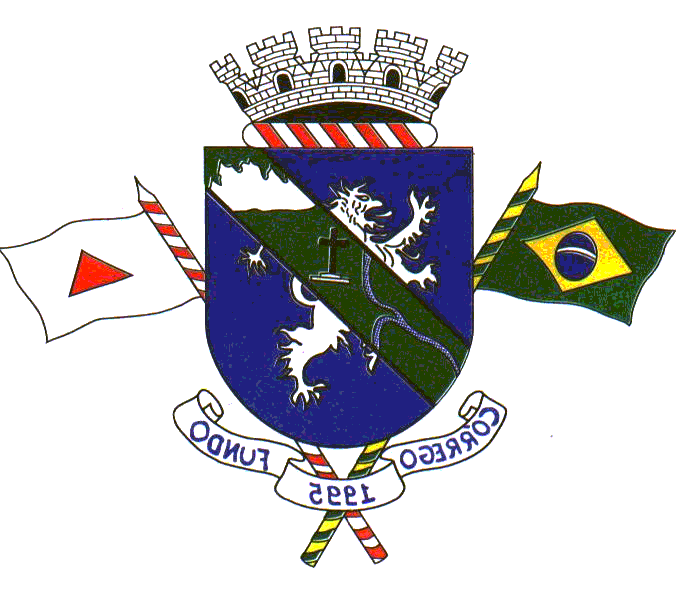                      SECRETARIA M. DE POLÍTICAS SOCIAIS.                                  Rua Joaquim Gonçalves da Fonseca -305 – Centro – CEP: 35568-000 - Tel: (37) 3322-9428                        E-mail: assistenciasocialcfundo@yahoo.com.br – Córrego Fundo/MGRESULTADO FINAL DA ELEIÇAO DO CONSELHO TUTELAR DE CÓRREGO FUNDO2024/2027O CONSELHO MUNICIPAL DOS DIREITOS DA CRIANÇA E DO ADOLESCENTE (CMDCA) DO MUNICÍPIO DE CÓRREGO FUNDO/MG POR MEIO DA COMISSÃO ELEITORAL DO PROCESSO UNIFICADO DO CONSELHO TUTELAR TORNA PÚBLICO O RESULTADO FINAL DA ELEIÇAO, DE ACORDO COM RESOLUÇAO Nº139/2010 ALTERADA PELA RESOLUÇAO Nº170/2014  DO CONANDA E LEI MUNICIPAL Nº821 DE 07 DE ABRIL  DE 2022.CLASSIFICAÇAO:OS CONSELHEIROS TITULARES E OS DEMAIS SUPLENTES TOMARÃO POSSE NO DIA 10 DE JANEIRO DE 2024.                                             NILDA APARECIDA CASTRO FARIA                                                           PRESIDENTE DO CMDCA1 ºLUGAR:GIOVANE MARIA DE FARIA230 VOTOS2 ºLUGAR:ANA LÚCIA DE OLIVEIRA213 VOTOS3 ºLUGAR:MARCOS JOSÉ  LEAL143 VOTOS4 ºLUGAR:ELIANA OLIVEIRA  DA COSTA VITAL141VOTOS5 ºLUGAR:TAMIRES TEIXEIRA  DA SILVEIRA137 VOTOS6 ºLUGAR:JORDÃNIA DA CUNHA FARIA136 VOTOS7 ºLUGAR:LUIZA DA SILVA90 VOTOS8 ºLUGAR:RENATA CRISTINA  RODRIGUES88 VOTOS9 ºLUGAR:JAQUELINE SILVA RODRIGUES80 VOTOS10ºLUGAR:KELMA DA CUNHA71 VOTOS11º LUGAR:CLÉIA LECIT COUTO32 VOTOS12 ºLUGAR:ALINE RODRIGUES NUNES31 VOTOS